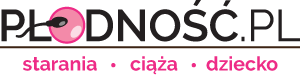 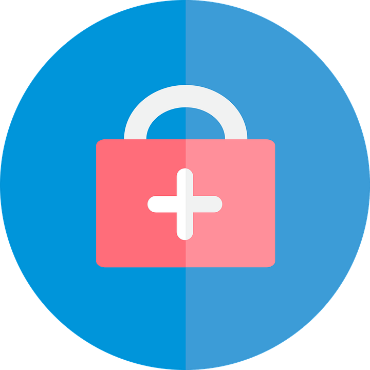 WAKACYJNA APTECZKA DLA DZIECKALeki przeciwbólowe i przeciwgorączkowe,Leki na biegunkę,Leki na chorobę lokomocyjną,Probiotyki,Syrop na kaszel,Środek na ból gardła, np. spray do gardła,Sól fizjologiczna,Sól morska,Środek odkażający, np. Ocatnisept,Maść przeciwobrzękowa, np. Altacet,Krem na odparzenia, np. Sudocrem,Krem nawilżający,Krem przeciwsłoneczny SPF 50, Krem łagodzący poparzenia słoneczne,Preparat odstraszający komary i kleszcze,Żel łagodzący ugryzienia owadów,Opatrunki: bandaż, gazy, plastry w różnych rozmiarach, małe nożyczki,TermometrUrządzenie do czyszczenia noska niemowlaków.POZA TYM:Książeczka zdrowia dzieckaUpoważnienie dla opiekunów w sprawie konsultacji lekarskiejLeki na stałe przyjmowane przez dziecko